Intervención de la delegación de Cuba en ocasión del Examen Periódico Universal de Liechtenstein. 43º período de sesiones del Grupo de Trabajo del EPU del Consejo de Derechos Humanos. Ginebra, 9 de mayo de 2023.Señor Presidente:Damos la bienvenida a la delegación de Liechtenstein. Recomendamos:Continuar implementando acciones nacionales para evitar desventaja, desigualdad y discriminación por cualquier motivo, principalmente de origen racial, étnico o de género.  Proseguir los esfuerzos gubernamentales en el desarrollo y la aplicación de normas jurídicas que protejan a la población directamente de la discriminación racial y los discursos de odio. Reconocemos los avances del país en la igualdad entre hombres y mujeres en materia política, economía, administración pública, salud y educación. Agradecemos el seguimiento y aplicación de las recomendaciones aceptadas en ciclos anteriores y les deseamos todo el éxito en esta nueva presentación ante el Examen Periódico Universal.Muchas gracias.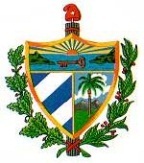 REPUBLICA DE CUBAMisión Permanente ante la Oficina de las Naciones Unidas en Ginebra y los Organismos Internacionales en Suiza